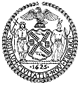 ADMINISTRATIONADMINISTRATIONADMINISTRATIONVan DerenPrincipallvander@schools.nyc.govCocciaAssistant Principaldcoccia@schools.nyc.govWrightAssistant PrincipalHWright4@schools.nyc.govTEACHERS/GUIDANCE COUNSELORS/SUPPORT STAFFTEACHERS/GUIDANCE COUNSELORS/SUPPORT STAFFTEACHERS/GUIDANCE COUNSELORS/SUPPORT STAFFAbbeyTeacherSAbbey@schools.nyc.govAristeSocial WorkerCAriste@schools.nyc.govBlahTeacherSBlah@schools.nyc.govBoadnaraineSchool PsychologistKBoadnaraine@schools.nyc.govBoyceTeacher/TreasurerCBoyce4@schools.nyc.govBricourtTeacher/ College AdvisorJBricourt@schools.nyc.govCabbellTeacherCCabbell@schools.nyc.govDaiellTeacherSDaiell@schools.nyc.govDavisLibrarianEDavis14@schools.nyc.govEcheverria9th/10th Guidance CounselorIEcheve@schools.nyc.govFelton Attendance AideBfelton@schools.nyc.govGillenwaterTeacher/DeanVGillenwater@schools.nyc.govGoodenAttendance TeacherOGooden@schools.nyc.govGunnTeacherMGunn3@schools.nyc.govIfebiTeacherKIfebi@schools.nyc.govLovaszTeacherALovasz@schools.nyc.govLunaTeacherCLuna3@schools.nyc.govMandlerTeacherGMandler@schools.nyc.govManolioTeacherOManolio@schools.nyc.govMarchTeacherSMarch@schools.nyc.govMcketneyTeacherTMcketn@schools.nyc.govPanettaTeacherEPanetta@schools.nyc.govMr. Parker11th/12th Guidance CounselorDParker11@schools.nyc.govMs. ParkerPrincipal’s  SecretaryEParker2 @schools.nyc.govPersaudTeacherRPersaud13@schools.nyc.govRuddyTeacher/ DataJRuddy@schools.nyc.govPostiglioneTeacher/ DeanLpostiglione2@schools.nyc.govRuedaTeacherJRueda2@schools.nyc.govSapienzaSpeech TeacherISapienza@schools.nyc.govSaxenaTeacherPSaxena@schools.nyc.govScheinTeacherKSchein4@schools.nyc.govScottPayroll SecretaryMScott27@schools.nyc.govThomasTeacher/ Student ActivitiesCThomas13@schools.nyc.govThompsonTeacherKThompson21 @schools.nyc.govTimbolTeacherETimbol@schools.nyc.govTompaTeacherETompa@schools.nyc.govWilliamsFamily WorkerSWilliams37@schools.nyc.gov